BULLETIN D’ADHESION ANNEE 2022Durée de l'adhésion :	 1er janvier au 31 décembre 2022Je soussigné(e)Nom, Prénom : 		Adresse :		Code Postal : 			Ville : 		Téléphone :			 / 		Mail :			Adhère à l'association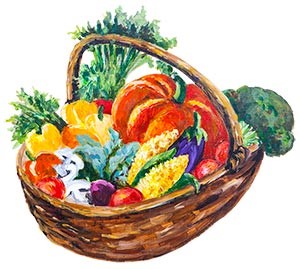 AMAP « Les Paniers de Pontoch’ » Mairie, 185 avenue de Fontainebleau, 77310 Saint-Fargeau-Ponthierrypour accéder aux contrats :Légumes / Fromages de chèvre et de brebis/ Produits laitiersVolailles / Œufs / Fruits / Agneau …Montant de l'adhésion : 5 € (par chèque uniquement) libellé à l'ordre de « Les Paniers de Pontoch ' »	Une partie de cette somme sera reversée à la fédération des AMAP Ile-de-France.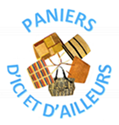 www.lespaniersdepontoch.frEt adhère également à l’association « Paniers d’ici et d’ailleurs » pour accéder aux contrats :Pain, brioches / Bœuf, veau / Miel / Jus de pomme / Foie gras / Agrumes/ Légumes secs / Bières….  Montant de l'adhésion : 5 € (par chèque uniquement) libellé à l'ordre de « Paniers d’ici et d’ailleurs »Par ces adhésions, je peux souscrire un ou plusieurs contrats proposés par les associations concernées Informations diverses :  vous êtes intéressé(e) pour recevoir des informations diverses (politiques, associatives…..) qui sont envoyées régulièrement aux deux associations .OUI				NON  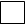 Droit à l’image : vous acceptez que des photographies prises lors des activités de l’AMAP puissent être diffusées dans le cadre de notre communication (site internet, tract de recrutement…).OUI  				NONFait à 	 Le 	A imprimer en un seul exemplaire			Signature de l’adhérent : 	 